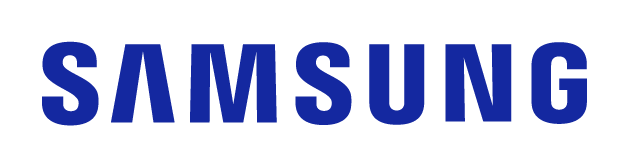 CONTACTO:Julián Rodríguez Cornejo		Babel Group			Tel:316 6613107 Julianrodriguez@mailbabel.comDisfruta en casa con las múltiples opciones de entretenimiento Sin importar si eres amante de las series, maratones de películas, karaokes, rutinas de ejercicios o simplemente compartir con tus seres queridos, toma el control y disfruta del mejor plan en casa.BOGOTÁ, Colombia. Marzo de 2021 – Sin duda permanecer más tiempo en casa nos ha llevado a ser más creativos con los planes de entretenimiento y la tecnología se ha convertido en la herramienta ideal para que todos disfrutemos de manera sencilla. Los televisores se han transformado y dejaron de ser grandes y pesados; por el contrario, se adaptan al estilo de cada hogar gracias a su estética elegante y minimalista, convirtiéndolos en parte de la decoración. A continuación, te compartimos unos tips para que puedas sacarle el mejor provecho a tu TV QLED y beneficiarte de la tecnología desarrollada por Samsung que prácticamente hará que el televisor haga la gran parte del trabajo por ti para que disfrutes de tus momentos en casa. ¿Series o películas? Si eres amante de las series o películas, a través de las plataformas de video, los smart Tvs Samsung te ofrecen la mejor calidad de imagen gracias a su procesador; incluso, permite que el televisor ajuste automáticamente la imagen, los colores y brillos para que puedas apreciar tanto las escenas claras como las oscuras. Además, regula el sonido para una experiencia realmente sorprendente.Y si te gustaban los planes de ir a cine, ahora Samsung te lleva la experiencia a casa. Puedes amplificar el sonido de tu película favorita con las barras de Sonido Serie Q. De esta manera, el televisor QLED y la barra generarán una sincronización perfecta para contar con el sonido más inmersivo con Modo Sinfonía que ofrecen los 7 parlantes en total, tanto del tv como de la barra. Así, tendrás un sonido más realista en las escenas de acción. Entrenamiento en pantalla grande Hacer ejercicio y estar activa en casa ya no es complicado. Ahora conectar un dispositivo como celular o tableta al televisor permite tener tus sesiones de entrenamiento en pantalla grande. Y si tu molesto vecino continúa taladrando las paredes, no te preocupes, el Amplificador de Voz de los Tvs QLED identifica en tiempo real esos molestos ruidos e incrementa automáticamente el volumen del audio para que mantengas el sonido de las voces o conversaciones con la mayor claridad.Si por el contrario prefieres un televisor que se adapte a los contenidos de tu celular, con The Sero podrás llevar tu celular a una increíble pantalla giratoria que te permitirá no solo proyectar la imagen, sino además que el TV se adapte al formato original, horizontal o vertical gracias a su novedoso sistema de pantalla giratoria y calidad de imagen QLED 4K con un potente sistema de sonido de 60 watts ubicado en la base del televisor. ¿Tutorial fitness o entretenimiento de los pequeños?Los Smart Tvs de Samsung QLED 2020 incorporan una tecnología que permitirá que en casa todos puedan disfrutar del Tv mientras hacen tareas diferentes. Si tu tutorial de ejercicio está por empezar, pero tu hijo quiere continuar sus partidas de videojuegos no te preocupes, con la función Doble Pantalla podrás proyectar la imagen de tu celular y tu hijo continuar con su videojuego. Por el sonido no te preocupes, ambos podrán escuchar sus contenidos desde sus audífonos para no perder ningún detalle de la clase y la acción del videojuego.Disfruta del mejor arte mundial o comparte tus creacionesLa tecnología desarrollada para los Smart Tvs Samsung permite que el televisor se convierta en arte para disfrutar de las espectaculares obras que The Frame de Samsung tiene para ti. Con una colección de más de 1.400 obras de arte digital, con pintores clásicos, contemporáneos y fotografías de los museos más importantes del mundo podrás personalizar tu espacio y momentos especiales. Gracias a la tecnología QLED, la pantalla se convertirá en un lienzo que permitirá apreciar colores más vibrantes en cada obra, y con los marcos intercambiables magnéticos -disponibles en 4 colores (negro, blanco, beige y marrón)- podrás personificar tú obra con un estilo de lujo que resalte en el hogar. Adicionalmente, desde la aplicación SmartThings podrás personalizar tu televisor con obras realizadas en casa o fotografías que tengas en el celular para apreciarlas y compartirlas en la mejor resolución y una pantalla más grande sin perder ningún detalle. Con la función Modo Arte disfrutarás de tus obras manteniendo los detalles en los trazos, texturas y formas.  Acerca de Samsung Electronics Co., Ltd.Samsung inspira al mundo y diseña el futuro con ideas y tecnologías transformadoras. La compañía está redefiniendo los mundos de la TV, los smartphones, los wearables, las tablets, los dispositivos digitales, los sistemas de redes y las soluciones de memoria, sistemas LSI, semiconductores y LED. Para conocer las últimas noticias, visite la Sala de Prensa de Samsung en http://news.samsung.com/co